A World of Difference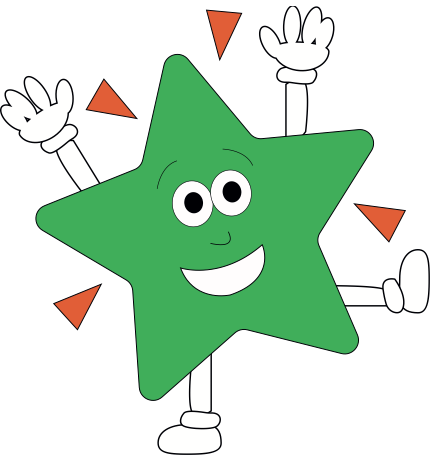 Art Attack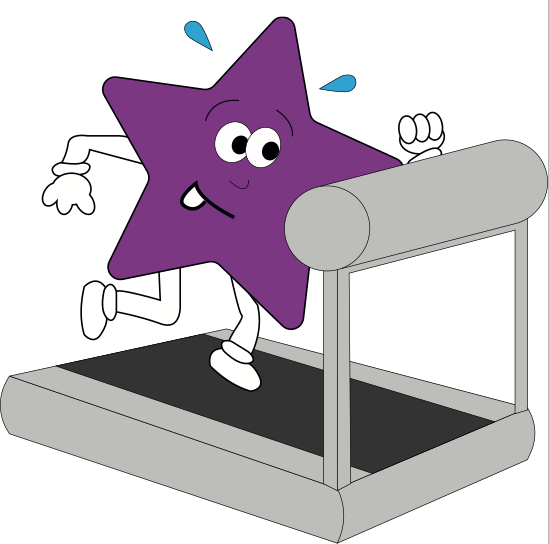 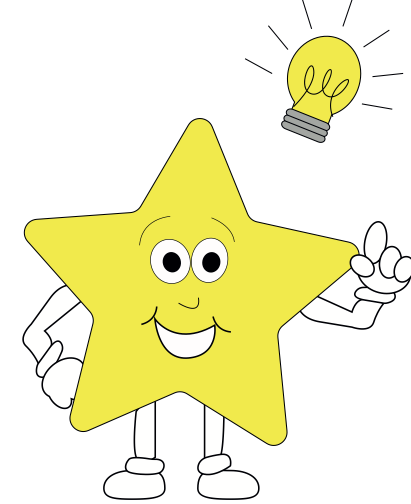 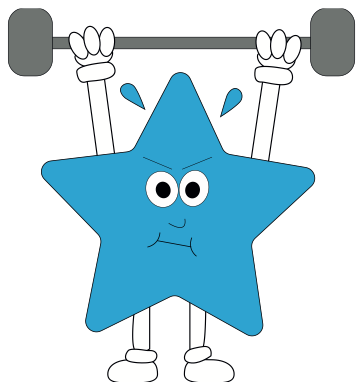 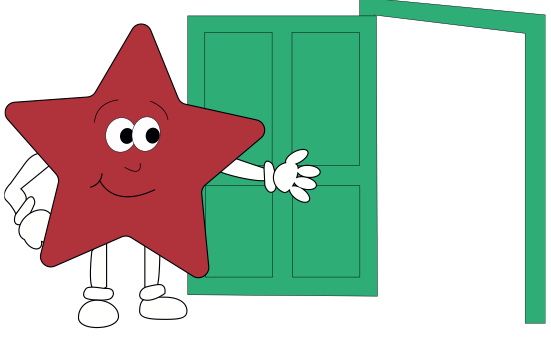 